HOLLY HIGH SCHOOL
GIRLS VARSITY TENNISGirls Varsity Tennis beats Goodrich 5 - 3Monday, May 8, 2023
4:00 PM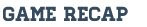 Holly hosted Goodrich on Monday and came out on top with a 5-3 win. There was great tennis player up and down our lineup. The winners include2S- Paige Vogel 6-1 6-1 1D- Anneliese Thisse & Makena McGee 6-2 6-2 2D- Kendall Stilwell & Stella Fairless 7-5 6-1 3D- Daisy Braid & Avery Lesch 6-1 6-1 4D- Adrianna Thisse & Natalie Gutierrez 6-3 6-3The tennis team has two more matches this week. Tuesday @ Ortonville Brandon Thursday vs Lakeland (last home match) 